 Elaborado por Mónica María García ZapataCoordinadora	IE Juan Nepomuceno CadavidREFLEXIÓN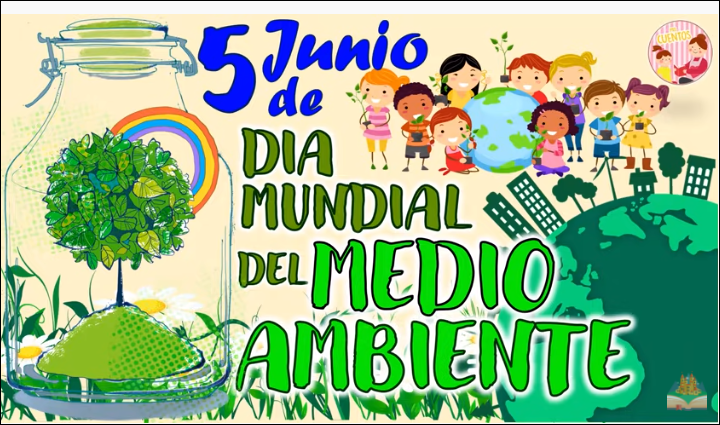 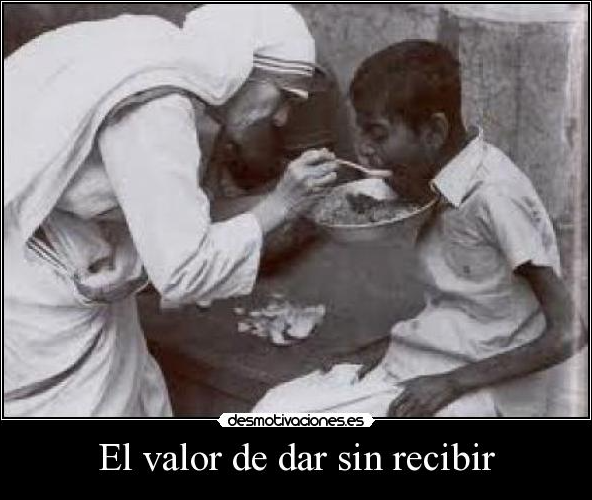 Lunes 30de mayoDIA DE FIESTASEMANA19PERIODOIIFECHADel 30 de mayo al  04 de junio del 2022}                                                                                                                                                                                                                                                                                                                                                                                                                                                                                                                                                                                                                                                                                                                                                                                                                                                                                                                                                                                                                                                                                                                                                                                                                                                                                                                                                                                                                                                                                                                                                                                                                                                                                                                                                                                                                                                                                                                                                                                                                                                                                                                                                                                                                                                                                                                                                                                                                                                                                                                                                                                                                                                                                                                                                                                                                                                                                                                                                                                                                                                                                                                                                                                                                                                                                                                                                                                                                                                                                                                                                                                                                                                                                                                                                                                                                                                                                                                                                                                                                                                                                                                                                                                                                                                                                                                                                                                                                                                                                                                                                                                                                                                                                                                                                                                                                                                                                                                                                                                                                                                                                                                                                                                                                                                                                                                                                                                                                                                                                                                                                                                                                                                                                                                                                                                                                                                                                                                                                                                                                                                                                                                                                                                                                                                                                                                                                                                                                                                                                                                                                                                                                                                                                                                                                                                                                                                                                                                                                                                                                                                                                                                                                                                                                                                                                                                                                                                                                                                                                                                                                                                                                                                                                                                                                                                                                                                                                                                                                                                                                                                                                                                                                                                                                                                                                                                                                                                                                                                                                                                                                                                                                                                                                                                                                                                                                                                                                                                                                                                                                                                                                                                                                                                                                                                                                                                                                                                                    
      Martes 31 de mayoBACHILLERATO Los estudiantes ingresan a la Institución a las 7:45 am. No asiste los grupos 8°1, 7°3 y 6°4No asisten los grupos de 6°3 y 9°3 al SENA, si a la Institución}                                                                                                                                                                                                                                                                                                                                                                                                                                                                                                                                                                                                                                                                                                                                                                                                                                                                                                                                                                                                                                                                                                                                                                                                                                                                                                                                                                                                                                                                                                                                                                                                                                                                                                                                                                                                                                                                                                                                                                                                                                                                                                                                                                                                                                                                                                                                                                                                                                                                                                                                                                                                                                                                                                                                                                                                                                                                                                                                                                                                                                                                                                                                                                                                                                                                                                                                                                                                                                                                                                                                                                                                                                                                                                                                                                                                                                                                                                                                                                                                                                                                                                                                                                                                                                                                                                                                                                                                                                                                                                                                                                                                                                                                                                                                                                                                                                                                                                                                                                                                                                                                                                                                                                                                                                                                                                                                                                                                                                                                                                                                                                                                                                                                                                                                                                                                                                                                                                                                                                                                                                                                                                                                                                                                                                                                                                                                                                                                                                                                                                                                                                                                                                                                                                                                                                                                                                                                                                                                                                                                                                                                                                                                                                                                                                                                                                                                                                                                                                                                                                                                                                                                                                                                                                                                                                                                                                                                                                                                                                                                                                                                                                                                                                                                                                                                                                                                                                                                                                                                                                                                                                                                                                                                                                                                                                                                                                                                                                                                                                                                                                                                                                                                                                                                                                                                                                                                                                                                    
      Martes 31 de mayoAsunto: Reunión del Área de TECNOLOGÍAHora: 7:00  am a 8:45 amLugar: Coordinación AcadémicaAsisten: Los docentes Patricia Munera, Mónica Lopera, Juan David Sánchez y Yeison TangarifeResponsable: Coordinadora Académica.}                                                                                                                                                                                                                                                                                                                                                                                                                                                                                                                                                                                                                                                                                                                                                                                                                                                                                                                                                                                                                                                                                                                                                                                                                                                                                                                                                                                                                                                                                                                                                                                                                                                                                                                                                                                                                                                                                                                                                                                                                                                                                                                                                                                                                                                                                                                                                                                                                                                                                                                                                                                                                                                                                                                                                                                                                                                                                                                                                                                                                                                                                                                                                                                                                                                                                                                                                                                                                                                                                                                                                                                                                                                                                                                                                                                                                                                                                                                                                                                                                                                                                                                                                                                                                                                                                                                                                                                                                                                                                                                                                                                                                                                                                                                                                                                                                                                                                                                                                                                                                                                                                                                                                                                                                                                                                                                                                                                                                                                                                                                                                                                                                                                                                                                                                                                                                                                                                                                                                                                                                                                                                                                                                                                                                                                                                                                                                                                                                                                                                                                                                                                                                                                                                                                                                                                                                                                                                                                                                                                                                                                                                                                                                                                                                                                                                                                                                                                                                                                                                                                                                                                                                                                                                                                                                                                                                                                                                                                                                                                                                                                                                                                                                                                                                                                                                                                                                                                                                                                                                                                                                                                                                                                                                                                                                                                                                                                                                                                                                                                                                                                                                                                                                                                                                                                                                                                                                                                                    
      Martes 31 de mayoAsunto: Aplicación de la PRUEBA EVALUAR PARA AVANZAR Hora: 8:00 amPara: El grupo 9°1.Responsable: Coordinadora Académica y el docente según el horario}                                                                                                                                                                                                                                                                                                                                                                                                                                                                                                                                                                                                                                                                                                                                                                                                                                                                                                                                                                                                                                                                                                                                                                                                                                                                                                                                                                                                                                                                                                                                                                                                                                                                                                                                                                                                                                                                                                                                                                                                                                                                                                                                                                                                                                                                                                                                                                                                                                                                                                                                                                                                                                                                                                                                                                                                                                                                                                                                                                                                                                                                                                                                                                                                                                                                                                                                                                                                                                                                                                                                                                                                                                                                                                                                                                                                                                                                                                                                                                                                                                                                                                                                                                                                                                                                                                                                                                                                                                                                                                                                                                                                                                                                                                                                                                                                                                                                                                                                                                                                                                                                                                                                                                                                                                                                                                                                                                                                                                                                                                                                                                                                                                                                                                                                                                                                                                                                                                                                                                                                                                                                                                                                                                                                                                                                                                                                                                                                                                                                                                                                                                                                                                                                                                                                                                                                                                                                                                                                                                                                                                                                                                                                                                                                                                                                                                                                                                                                                                                                                                                                                                                                                                                                                                                                                                                                                                                                                                                                                                                                                                                                                                                                                                                                                                                                                                                                                                                                                                                                                                                                                                                                                                                                                                                                                                                                                                                                                                                                                                                                                                                                                                                                                                                                                                                                                                                                                                                                    
      Martes 31 de mayoAsunto: Reunión de Calidad y Líder de la página WEBHora: 9:00 am a 11:00 amAsiste: El docente Yeison TangarifeResponsable: Coordinadora Claudia Roldán y Asesora de Calidad Milena}                                                                                                                                                                                                                                                                                                                                                                                                                                                                                                                                                                                                                                                                                                                                                                                                                                                                                                                                                                                                                                                                                                                                                                                                                                                                                                                                                                                                                                                                                                                                                                                                                                                                                                                                                                                                                                                                                                                                                                                                                                                                                                                                                                                                                                                                                                                                                                                                                                                                                                                                                                                                                                                                                                                                                                                                                                                                                                                                                                                                                                                                                                                                                                                                                                                                                                                                                                                                                                                                                                                                                                                                                                                                                                                                                                                                                                                                                                                                                                                                                                                                                                                                                                                                                                                                                                                                                                                                                                                                                                                                                                                                                                                                                                                                                                                                                                                                                                                                                                                                                                                                                                                                                                                                                                                                                                                                                                                                                                                                                                                                                                                                                                                                                                                                                                                                                                                                                                                                                                                                                                                                                                                                                                                                                                                                                                                                                                                                                                                                                                                                                                                                                                                                                                                                                                                                                                                                                                                                                                                                                                                                                                                                                                                                                                                                                                                                                                                                                                                                                                                                                                                                                                                                                                                                                                                                                                                                                                                                                                                                                                                                                                                                                                                                                                                                                                                                                                                                                                                                                                                                                                                                                                                                                                                                                                                                                                                                                                                                                                                                                                                                                                                                                                                                                                                                                                                                                                                                    
      Martes 31 de mayoAsunto: Reunión del Área de LENGUA CASTELLANA y de PILEOHora: 10:30 amLugar: Aula 206Asisten: Los docentes del área de lengua Castellana de ambas jornadas.Responsables: Jefe de área y líder del proyecto de PILEO}                                                                                                                                                                                                                                                                                                                                                                                                                                                                                                                                                                                                                                                                                                                                                                                                                                                                                                                                                                                                                                                                                                                                                                                                                                                                                                                                                                                                                                                                                                                                                                                                                                                                                                                                                                                                                                                                                                                                                                                                                                                                                                                                                                                                                                                                                                                                                                                                                                                                                                                                                                                                                                                                                                                                                                                                                                                                                                                                                                                                                                                                                                                                                                                                                                                                                                                                                                                                                                                                                                                                                                                                                                                                                                                                                                                                                                                                                                                                                                                                                                                                                                                                                                                                                                                                                                                                                                                                                                                                                                                                                                                                                                                                                                                                                                                                                                                                                                                                                                                                                                                                                                                                                                                                                                                                                                                                                                                                                                                                                                                                                                                                                                                                                                                                                                                                                                                                                                                                                                                                                                                                                                                                                                                                                                                                                                                                                                                                                                                                                                                                                                                                                                                                                                                                                                                                                                                                                                                                                                                                                                                                                                                                                                                                                                                                                                                                                                                                                                                                                                                                                                                                                                                                                                                                                                                                                                                                                                                                                                                                                                                                                                                                                                                                                                                                                                                                                                                                                                                                                                                                                                                                                                                                                                                                                                                                                                                                                                                                                                                                                                                                                                                                                                                                                                                                                                                                                                                                    
      Martes 31 de mayoAsunto: Reunión de CalidadTema: Plan de Riesgos y COPPASTHora: 11:00 amLugar: BibliotecaAsisten: Miembros del comité de calidad y los docentes Ana María y Carlos AlbertoResponsable: Coordinadora Claudia Roldán y Asesora de Calidad Milena}                                                                                                                                                                                                                                                                                                                                                                                                                                                                                                                                                                                                                                                                                                                                                                                                                                                                                                                                                                                                                                                                                                                                                                                                                                                                                                                                                                                                                                                                                                                                                                                                                                                                                                                                                                                                                                                                                                                                                                                                                                                                                                                                                                                                                                                                                                                                                                                                                                                                                                                                                                                                                                                                                                                                                                                                                                                                                                                                                                                                                                                                                                                                                                                                                                                                                                                                                                                                                                                                                                                                                                                                                                                                                                                                                                                                                                                                                                                                                                                                                                                                                                                                                                                                                                                                                                                                                                                                                                                                                                                                                                                                                                                                                                                                                                                                                                                                                                                                                                                                                                                                                                                                                                                                                                                                                                                                                                                                                                                                                                                                                                                                                                                                                                                                                                                                                                                                                                                                                                                                                                                                                                                                                                                                                                                                                                                                                                                                                                                                                                                                                                                                                                                                                                                                                                                                                                                                                                                                                                                                                                                                                                                                                                                                                                                                                                                                                                                                                                                                                                                                                                                                                                                                                                                                                                                                                                                                                                                                                                                                                                                                                                                                                                                                                                                                                                                                                                                                                                                                                                                                                                                                                                                                                                                                                                                                                                                                                                                                                                                                                                                                                                                                                                                                                                                                                                                                                                                                    
      Martes 31 de mayoAsunto: Orientación de Grupo Jornada MañanaHora: 11:20 am a 12:00 mResponsable: Director de Grupo}                                                                                                                                                                                                                                                                                                                                                                                                                                                                                                                                                                                                                                                                                                                                                                                                                                                                                                                                                                                                                                                                                                                                                                                                                                                                                                                                                                                                                                                                                                                                                                                                                                                                                                                                                                                                                                                                                                                                                                                                                                                                                                                                                                                                                                                                                                                                                                                                                                                                                                                                                                                                                                                                                                                                                                                                                                                                                                                                                                                                                                                                                                                                                                                                                                                                                                                                                                                                                                                                                                                                                                                                                                                                                                                                                                                                                                                                                                                                                                                                                                                                                                                                                                                                                                                                                                                                                                                                                                                                                                                                                                                                                                                                                                                                                                                                                                                                                                                                                                                                                                                                                                                                                                                                                                                                                                                                                                                                                                                                                                                                                                                                                                                                                                                                                                                                                                                                                                                                                                                                                                                                                                                                                                                                                                                                                                                                                                                                                                                                                                                                                                                                                                                                                                                                                                                                                                                                                                                                                                                                                                                                                                                                                                                                                                                                                                                                                                                                                                                                                                                                                                                                                                                                                                                                                                                                                                                                                                                                                                                                                                                                                                                                                                                                                                                                                                                                                                                                                                                                                                                                                                                                                                                                                                                                                                                                                                                                                                                                                                                                                                                                                                                                                                                                                                                                                                                                                                                                    
      Martes 31 de mayoAsunto: Reunión del Semillero de POLUXTema: PENSAMIENTO COMPUTACIONALHora: 12:30 pmLugar: Aula 127}                                                                                                                                                                                                                                                                                                                                                                                                                                                                                                                                                                                                                                                                                                                                                                                                                                                                                                                                                                                                                                                                                                                                                                                                                                                                                                                                                                                                                                                                                                                                                                                                                                                                                                                                                                                                                                                                                                                                                                                                                                                                                                                                                                                                                                                                                                                                                                                                                                                                                                                                                                                                                                                                                                                                                                                                                                                                                                                                                                                                                                                                                                                                                                                                                                                                                                                                                                                                                                                                                                                                                                                                                                                                                                                                                                                                                                                                                                                                                                                                                                                                                                                                                                                                                                                                                                                                                                                                                                                                                                                                                                                                                                                                                                                                                                                                                                                                                                                                                                                                                                                                                                                                                                                                                                                                                                                                                                                                                                                                                                                                                                                                                                                                                                                                                                                                                                                                                                                                                                                                                                                                                                                                                                                                                                                                                                                                                                                                                                                                                                                                                                                                                                                                                                                                                                                                                                                                                                                                                                                                                                                                                                                                                                                                                                                                                                                                                                                                                                                                                                                                                                                                                                                                                                                                                                                                                                                                                                                                                                                                                                                                                                                                                                                                                                                                                                                                                                                                                                                                                                                                                                                                                                                                                                                                                                                                                                                                                                                                                                                                                                                                                                                                                                                                                                                                                                                                                                                                    
      Martes 31 de mayoAsunto: Orientación de Grupo Jornada TardeHora: 12:30 pm Responsable: Director de Grupo}                                                                                                                                                                                                                                                                                                                                                                                                                                                                                                                                                                                                                                                                                                                                                                                                                                                                                                                                                                                                                                                                                                                                                                                                                                                                                                                                                                                                                                                                                                                                                                                                                                                                                                                                                                                                                                                                                                                                                                                                                                                                                                                                                                                                                                                                                                                                                                                                                                                                                                                                                                                                                                                                                                                                                                                                                                                                                                                                                                                                                                                                                                                                                                                                                                                                                                                                                                                                                                                                                                                                                                                                                                                                                                                                                                                                                                                                                                                                                                                                                                                                                                                                                                                                                                                                                                                                                                                                                                                                                                                                                                                                                                                                                                                                                                                                                                                                                                                                                                                                                                                                                                                                                                                                                                                                                                                                                                                                                                                                                                                                                                                                                                                                                                                                                                                                                                                                                                                                                                                                                                                                                                                                                                                                                                                                                                                                                                                                                                                                                                                                                                                                                                                                                                                                                                                                                                                                                                                                                                                                                                                                                                                                                                                                                                                                                                                                                                                                                                                                                                                                                                                                                                                                                                                                                                                                                                                                                                                                                                                                                                                                                                                                                                                                                                                                                                                                                                                                                                                                                                                                                                                                                                                                                                                                                                                                                                                                                                                                                                                                                                                                                                                                                                                                                                                                                                                                                                                                    
      Martes 31 de mayoAsunto: Formación con los estudiantes de la Jornada PrimariaResponsable: Coordinadora Ana Lucia Toro de Villa}                                                                                                                                                                                                                                                                                                                                                                                                                                                                                                                                                                                                                                                                                                                                                                                                                                                                                                                                                                                                                                                                                                                                                                                                                                                                                                                                                                                                                                                                                                                                                                                                                                                                                                                                                                                                                                                                                                                                                                                                                                                                                                                                                                                                                                                                                                                                                                                                                                                                                                                                                                                                                                                                                                                                                                                                                                                                                                                                                                                                                                                                                                                                                                                                                                                                                                                                                                                                                                                                                                                                                                                                                                                                                                                                                                                                                                                                                                                                                                                                                                                                                                                                                                                                                                                                                                                                                                                                                                                                                                                                                                                                                                                                                                                                                                                                                                                                                                                                                                                                                                                                                                                                                                                                                                                                                                                                                                                                                                                                                                                                                                                                                                                                                                                                                                                                                                                                                                                                                                                                                                                                                                                                                                                                                                                                                                                                                                                                                                                                                                                                                                                                                                                                                                                                                                                                                                                                                                                                                                                                                                                                                                                                                                                                                                                                                                                                                                                                                                                                                                                                                                                                                                                                                                                                                                                                                                                                                                                                                                                                                                                                                                                                                                                                                                                                                                                                                                                                                                                                                                                                                                                                                                                                                                                                                                                                                                                                                                                                                                                                                                                                                                                                                                                                                                                                                                                                                                                                    
      Martes 31 de mayoAsunto: Formación con los estudiantes de la Jornada NocturnaResponsable: Coordinadora Ana Lucia Toro de VillaMiércoles 01 de junioAsunto: Asistencia de los estudiantes de los grupos 7°3 y 8°3 a Tecnoacademía SENAResponsable: Las docentes Gloria Patricia Munera Vélez y Mónica Stella Lopera OssaHora de entrada al SENA: 7:40 a.m. Hora de inicio de sesión: 8:00 a.m. Descanso de 15 minutosHora de finalización de sesión: 11:15 a.m. Hora de salida del SENA: Entre 11:30 y 11:40 a.m.Miércoles 01 de junioAsunto: Entrega del Plan de Riesgo a la asesora Viviana del SGSSTMiércoles 01 de junioAsunto: Aplicación de la PRUEBA EVALUAR PARA AVANZAR Para: El grupo 9°2.Responsable: Coordinadora Académica y el docente según el horarioMiércoles 01 de junioAsunto: Inducción a la Gestión Directiva  “Proceso de Mejoras”Hora: 8:15 amLugar: Coordinación AcadémicaAsiste: El docentes Rober Mauricio Responsable: Coordinadora de Calidad Claudia Roldán.Miércoles 01 de junioAsunto: Reunión de todos los docentes asignados al grupo 6°1Hora: 11:30 amLugar: BibliotecaCoordinan: La coordinadora Académica y profesional Universitaria de la UAIMiércoles 01 de junioAsunto: Curso de Pensamiento Computacional y RobóticaHora: 12:30 pmLugar: Biblioteca Diego Echavarría Misas cuarto piso CityLabAsiste: Estudiantes de POLUXJueves 2 de junioNo asiste el grupo …..Jueves 2 de junioAsunto: Reunión del Área de TECNOLOGÍAHora: 6:00 amLugar: Coordinación AcadémicaAsisten: Los docentes Patricia Munera, Mónica Lopera, Juan David Sánchez y Yeison TangarifeResponsable: Coordinadora Académica Asunto: Reunión del Área de tecnología.Jueves 2 de junioAsunto: Aplicación de la PRUEBA EVALUAR PARA AVANZAR Hora: 6:15 amPara: El grupo 9°3.Responsable: Coordinadora Académica y el docente según el horarioJueves 2 de junioAsunto: Reunión del COMITÉ DE CONVIVENCIATema: Ruta de AtenciónHora: 10:00 am Lugar: BibliotecaResponsable: Asesor Carlos SánchezJueves 2 de junioAsunto: Reunión con el Consejo Estudiantil BachilleratoHora: 11:00 am Lugar: BibliotecaResponsable: Coordinadora Ana Lucia Toro y Líder del Proyecto de DemocraciaJueves 2 de junioAsunto: Reunión del PROYECTO DE INVESTIGACIÓN Hora: 11:00 am Lugar: PendienteAsisten: Todos los docentes del área de Ciencias Naturales y el docente Juan David SánchezJueves 2 de junioAsunto: Comité de COPASST y de EmergenciasHora: 11:00 am Lugar: BibliotecaAsisten: Rector, coordinadoras y docentes de los comités convocados.Coordina: Coordinadoras Jueves 2 de junioAsunto: Asesoría con la empresa ASIMOVTema: Proyecto Visión ArtificialAsisten: Estudiantes de POLUX que participarán en el reto Firefighting (José Miguel Isaza Posada, Zayra Negrete Oquendo y Jerónimo Esteban Valencia VásquezHora: 11:30 amLugar: Biblioteca Diego Echavarría Misas. Cuarto piso: CityLabJueves 2 de junioAsunto: Reunión con el Consejo Estudiantil PrimariaHora: 4:00 pm Lugar: BibliotecaResponsable: Coordinadora Ana Lucia ToroViernes 3 de junioNo asiste el grupo …..Viernes 3 de junioAsunto: Asamblea de Padres de familias del Programa FAMILIAS EN ACCIÓNHora: 6:30 amLugar: CanchaViernes 3 de junioAsunto: Inducción a Gestión Administrativa “Proceso Apoyo Financiero y Contable”  Hora: 7:00 amLugar: Oficina 107 Coordinación de Convivencia Jornada Mañana Asisten: La coordinadora Mónica García y las Secretaría Vanesa y VerónicaResponsable: Coordinadora de Calidad Claudia RoldánViernes 3 de junioAsunto: Capacitación para Orientadores Escolares MunicipalesHora: 7:00 am a 1:00 pmLugar: Biblioteca Diego Echavarría MisasResponsable: Secretaria de Educación y secretaria de SaludViernes 3 de junioAsunto: Capacitación en MACKEQUER en la Cámara de Comercio para  5 estudiantes seleccionados. Hora: 7:30 a 11:30 am Acompaña: El docente Juan David Sánchez S.Coordina: La coordinadora Mónica García Responsable: Programa Pacto Educación Empresa Estado  Viernes 3 de junioAsunto: Reunión de los Lideres de Proyectos con Secretaria de Educación. Hora: 11:00 am Lugar: BibliotecaAsisten: Los docentes Anderson, Carlos, Mónica Lopera , Juan David, Marvin, Liliana Lopera, Margarita y Alcides Responsable: Coordinadora Académica Claudia Roldan y funcionario de Secretaria de Educación Rodrigo EscobarViernes 3 de junioAsunto: Reunión del Área de TECNOLOGÍAHora: 6:00  a 8:00 amLugar: Coordinación AcadémicaAsisten: Los docentes Patricia Munera, Mónica Lopera, Juan David Sánchez y Yeison TangarifeResponsable: Coordinadora Académica Asunto: Reunión del Área de tecnologíaHora: 6:00 am a 8.00 amSábado de mayoAsunto: PREICFESHora: 7:50 amAsisten: Los estudiantes de los grupos 11°1 y 11°2Lugar: Aula 126 y 123Responsable: Coordinadora Académica Claudia RoldanSábado de mayoAsunto: PREICFES con los Estudiantes SordosResponsable: Coordinador de los Interpretes Juan Fernando VanegasPROYECCIÓNPROYECCIÓNPendienteAsunto: Charla sobre RESIDUOS SÓLIDOS en cada grupo durante la jornada escolar.Lugar: en cada aula de claseResponsable: Líder del PRAE Carlos Alberto Posada y Secretaria de EducaciónPendienteAsunto: PROYECTO DE EDUCACIÓN VIAL Tema: Seguridad VialDirigido a:  los estudiantes de los Grupo: 10°2        Hora: Grupo: 10°3        Hora: Grupo: 11°1        Hora: Responsable: Líder del Proyecto de Educación Vial Sandra Perdomo y Patrulleros EscolaresLunes 6 de junio Asunto: Reunión del Semillero de POLUXTema: PENSAMIENTO COMPUTACIONALHora: 12:30 pmLugar: Aula 127Lunes 6 de junio Asunto: TAMIZAJEMartes 7de junioAsunto: Cierre del sistema master 11:59 pmMiércoles 8 de junioAsunto: Simulacro Intermedio  ICFES 11°Responsable: Coordinadora Académica e InstruimosMiércoles 8 de junioAsunto: Reunión de CoordinadoresMiércoles 8 de junioAsunto: Entrega de consolidados de alertas académicas y citaciones a docentesJueves 09     de junioAsunto: Proyecto Escuela de PadresTema: Prevención de las adicciones.Asisten: Padres de familias de BachilleratoLugar: Cancha IEHora: 6:15 amResponsable: Docente Orientadora EscolarViernes 10de junioAsunto: Entrega de Alertas y de talleresJunio 13 al 10 de julio Asunto: Receso Estudiantil (vacaciones)Lunes 13          de junioAsunto: Reunión del SGSSTTema: Formación a DocentesMartes 14 de junioAsunto: Reunión de los comités de Inclusión a nivel MunicipalHora: 7:00 am a 12:00 mLugar: IE Diego Echavarría MisasMartes 14 de junioAsunto: Presentación de la oferta Bilingüe Bicultural de la JNCHora: 7:00 am a 12:00 mLugar: SabanetaResponsable: Rector, la docente Francia Bernal, la profesional universitaria Paula y el coordinador de Interpretes Juan Fernando.Junio 13 al 26Asunto: Semana de Desarrollo Institucional (2 semanas)Viernes 17 de Junio Asunto: Salida Pedagógica para  Docentes al  SENAViernes 24de junioAsunto: Reunión del SGSSTTema: Seguimiento a la matriz legalJunio 27  al 10 de julioAsunto: Receso de Docentes (2 semanas)Jueves 14        de julio Asunto:  Salida pedagógica de los estudiantes de los grados 11°1 y 11°2 A la universidad Nacional Hora: 7:00 am  a  1:00 pmAsisten: Acompañan los directores de los grupos 11°1 y 11°2.Responsables: Directores de grupo y orientadora escolar.Jueves  21        de julioAsunto: Reunión del SGSST  - COPASSTTema: Inspecciones de seguridad Lunes 25 de julioAsunto: Salida pedagógica a la Universidad NacionalDirigido a: los estudiantes del grado 11°Hora: 7:00 am Responsables: Directores de grupo y orientadora escolarViernes 29      de julioAsunto: Reunión del SGSSTTema: Intervención a las medidas de prevenciónMartes 9 de agostoAsunto: Simulacro Final  ICFES 11°Responsable: Coordinadora Académica e InstruimosViernes 19   de AgostoAsunto: Termina el Segundo PeriodoViernes 19   de AgostoAsunto: Reunión del SGSSTTema: Autoevaluación anualLunes 05           de septiembreAsunto: Reunión del SGSSTTema: Formación a DocentesJueves 22    de septiembreAsunto: Reuniones del SGSST - COPASSTHora: Elaboración informe de gestión del COPASSTViernes 16       de septiembreAsunto: Reunión del SGSSTTema: Generación de acciones preventivasJueves 6 de octubreAsunto: Proyecto Escuela de PadresTema: Prevención del suicidioAsisten: Padres de familias de BachilleratoLugar: Cancha IEHora: 6:15 amResponsable: Docente Orientadora EscolarOctubre 10 al 16Asunto: Receso Estudiantil  y Semana Institucional.Octubre 25 y 26 Asunto: Prueba SABER Final con BiologíaPara: Los estudiantes de  2°,8°,9°y 11°Viernes  11  de noviembre Asunto: Reunión del SGSSTTema: Seguimiento a la matriz legalDiciembre 2Asunto: Se termina e año escolar.Diciembre 5 al 11Asunto: Semana de Desarrollo Institucional 